.Start dancing on lyrics[1-6] : WALK AND TOE TOUCH[7-12] :	WALK AND TOE TOUCH[13-18] : SLIDE RIGHT , SLIDE LEFT[19-24] : SLIDE RIGHT , SLIDE LEFT[25-30] : SHUFFLE FULL TURN RIGHT[31-36] : SHUFFLE FULL TURN RIGHT[37-42] : BALANCE FORWARD , BALANCE BACK[43-48] : WALTZ FORWARD TURN, WALTZ BACK- TAG 1 : Faire des Sway sur 3 temps à la fin du 1e mur (Après les comptes de 43 à 48)- RESTART [Faire les comptes de 1 à 24)- RESTART- TAG 2 : Faire des Sway sur 3 temps à la fin du 3e mur- RESTART (Faire les comptes de 1 à 21, ne faire que 3 Slides)- RESTARTNOTE : Cette chorégraphie peut se danser sur les versions : japonaise, française ou anglaise (Au choix)BONNE DANSE !Contact : maellynedance@gmail.comArrietty's Waltz (fr)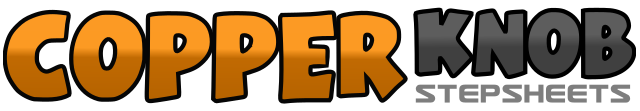 .......Count:48Wall:2Level:Beginner / Improver.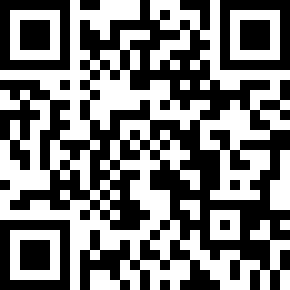 Choreographer:Angéline Fourmage (FR) & Maryse Fourmage (FR) - Juillet 2015Angéline Fourmage (FR) & Maryse Fourmage (FR) - Juillet 2015Angéline Fourmage (FR) & Maryse Fourmage (FR) - Juillet 2015Angéline Fourmage (FR) & Maryse Fourmage (FR) - Juillet 2015Angéline Fourmage (FR) & Maryse Fourmage (FR) - Juillet 2015.Music:Arrietty's song (Arrietty O.S.T, Cécile Corbel)Arrietty's song (Arrietty O.S.T, Cécile Corbel)Arrietty's song (Arrietty O.S.T, Cécile Corbel)Arrietty's song (Arrietty O.S.T, Cécile Corbel)Arrietty's song (Arrietty O.S.T, Cécile Corbel)........1-2-3PD devant, Touch pointe PG à G, Pause4-5-6PG devant, Touch pointe PD à D, Pause1-2-3PD devant, Touch pointe PG à G, Pause4-5-6PG devant, Touch pointe PD à D, Pause1-2-3Grand pas PD à droite, glisser PG vers PD sur 2 temps5-6-7Grand pas PG à gauche, glisser PD vers PG sur 2 temps1-2-3Grand pas PD à droite, glisser PG vers PD sur 2 temps4-5-6Grand pas PG à gauche, glisser PD vers PG sur 2 temps1-2-3¼ de tour à droite, PD devant, PG rejoint PD, PD devant4-5-6¼ de tour à droite, PG devant, PD rejoint PG, PG devant1-2-3¼ de tour à droite, PD devant, PG rejoint PD, PD devant4-5-6¼ de tour à droite, PG devant, PD rejoint PG, PG devant1-2-3Pas de valse droit devant (pas D devant, ramener le PG à côté du PD, pas D sur place)4-5-6Pas de valse gauche devant (pas G devant, ramener le PD à côté du PG, pas G sur place)1-2-31 pas PD devant, ½ tour D, 1 pas PG en reculant, 1 pas PD en reculant4-5-63 pas en reculant : G-D-G